Повідомлення про наміри отримати дозвіл на викиди забруднюючих речовин в атмосферне повітря стаціонарними джереламиТовариство з обмеженою відповідальністю «БВС РИТЕЙЛ» (далі ТОВ «БВС РИТЕЙЛ») має намір отримати дозвіл на викиди забруднюючих речовин у атмосферне повітря стаціонарними джерелами для автозаправного комплексу №73, що знаходиться за адресою: Черкаська обл., м. Черкаси, вул. 30-річчя Перемоги, 11.Основними технологічними процесами на території автозаправного комплексу, що супроводжуються викидами забруднюючих речовин у атмосферне повітря, є приймання, зберігання та відпуск пального. Кількість джерел викидів на АЗК №73, що розглядаються, становить 5 шт. (2 організованих та 3 неорганізованих джерел викидів) та 1 пересувне джерело.Річна кількість викидів забруднюючих речовин становить 0,37156 т, у тому числі:неметанові леткі органічні сполуки (пропан) – 0,14862 т/рік, неметанові леткі органічні сполуки (бутан) – 0,22294 т/рік.Згідно звіту про проведення інвентаризації стаціонарних джерел викидів забруднюючих речовин рівні забруднення атмосферного повітря відбуваються в межах допустимих норм. Технологічні процеси характеризуються стабільністю параметрів, аварійні та залпові викиди забруднюючих речовин у атмосферне повітря відсутні. Пропозиції щодо дозволених обсягів викидів забруднюючих речовин в атмосферне повітря - фактичні викиди підприємства прийняті для отримання дозволу на викиди.ТОВ «БВС РИТЕЙЛ» зобов’язується виконувати норми і правила з охорони   навколишнього природного середовища та вимоги екологічної безпеки на всіх єтапах експлуатації об’єкта.Звернення громадських організацій та окремих громадян приймаються Черкаською обласною державною адміністрацією за адресою: 18000, Черкаська область,  м. Черкаси, бульвар Шевченка, 185. Строк подання звернень – 30 календарних днів від дати публікації даного повідомлення.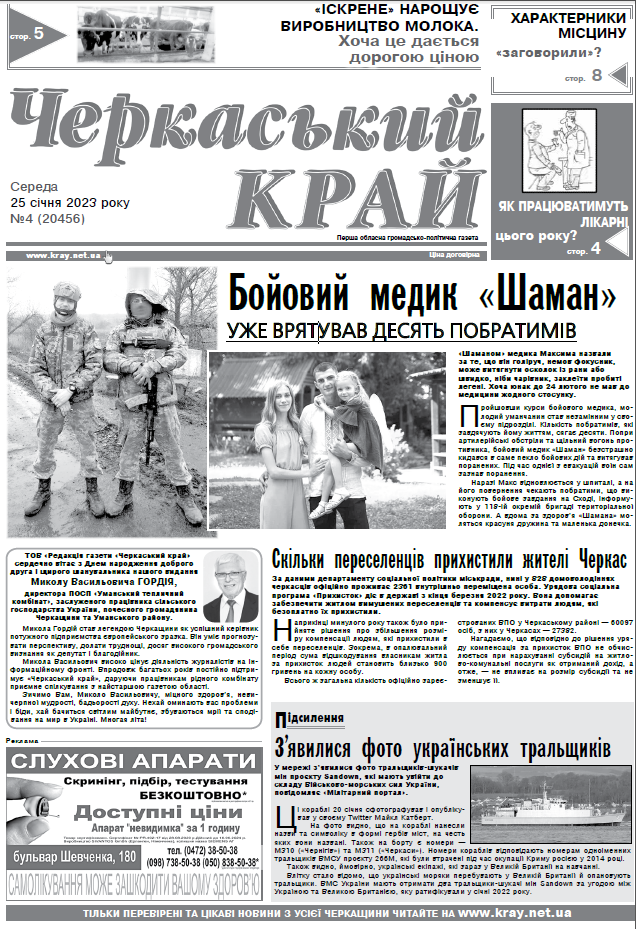 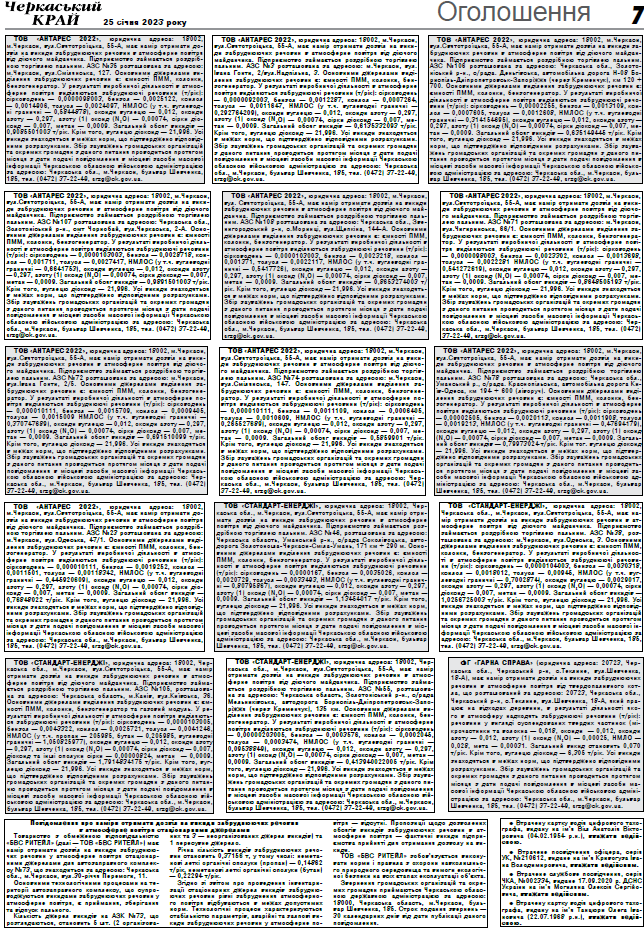 